                    							*P/4395250*
REPUBLIKA HRVATSKA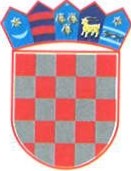 Ministarstvo mora, prometai infrastruktureLUČKA KAPETANIJA OSIJEKKLASA: 345-20/18-01/212URBROJ: 530-04-13-18-1Osijek, 09. studenog 2018. godinePRIOPĆENJE BRODARSTVU BROJ 104/2018Priopćava se zapovjednicima brodova, brodarskim poduzećima i ostalim sudionicima u plovidbi na rijeci Dravi da su djelatnici Agencije za vodne putove dana 09. studenog  2018. godine izvršili postavljanje oznaka na dionici plovnog puta rijeke Drave od r.km 0 do r.km 22. Izmjerene dubine na plovnom putu rijeke Drave su slijedeće:U cilju sigurne plovidbe nalaže se zapovjednicima brodova, brodarskim poduzećima i ostalim sudionicima u plovidbi da se pridržavaju navedenih gabarita u određivanju maksimalnog gaza plovila kod krcanja tereta.      L U Č K I   K A P E T A N   kap. Tomislav Cicvarić, dipl.inž.Dostavlja se:MMPIAgencija za vodne putoveHrvatske vodeFeliks regulacija d.o.o.Luka Tranzit Osijek d.o.o.Vodogradnja Osijek d.d. Hidrogradnja d.o.o.Dunavski Lloyd Sisak d.o.o.Lučka uprava OsijekRiječni zdrugDBD VukovarVK IktusMNK RetfalaMNK DravaMNK Neptun       16. ŠRSOBŽRkmPlovna oznakaDubina plovnog puta (dm)Dubina plovnog puta (dm)Dubina plovnog puta (dm)Dubina plovnog puta (dm)RkmPlovna oznakaDesna ivicaSredinaLijeva ivicaŠirina (m)09.11. 2018. Vodostaj  Osijek 71 cm, Aljmaš 95 cm09.11. 2018. Vodostaj  Osijek 71 cm, Aljmaš 95 cm09.11. 2018. Vodostaj  Osijek 71 cm, Aljmaš 95 cm09.11. 2018. Vodostaj  Osijek 71 cm, Aljmaš 95 cm09.11. 2018. Vodostaj  Osijek 71 cm, Aljmaš 95 cm09.11. 2018. Vodostaj  Osijek 71 cm, Aljmaš 95 cm0-150bifurkacija181617800-250plutača crvena (Dunav)181617800+500plutača crvena222544901+000plutača zel.svjet.261927802+100plovak zeleni372720802+100plutača crvena372720802+900plutača zelena312720804+000plutača crvena242738905+000302827905+900plutača zel.svjet.342727907+700plutača zelena363529808+800plutača crvena283749809+500plutača crvena 303339809+800plovak crveni 2933348010+150plutača zel.svjet.4137348010+900plutača zelena4039408011+200plutača crv.svjet.3132319011+700plutača zelena4941399012+000plutača crvena5038399012+200plutača bifur.svjet.6440379014+400plutača crv. svjet.4142458015+0003938408016+500plutača zel.svjet.3837328016+700plutača zelena4040338017+700plutača zel.svjet.3946448018+400plutača zelena4438318018+400plutača crv.svjet.4438318019+500plutača crvena3941428019+800plutača crvena33363080